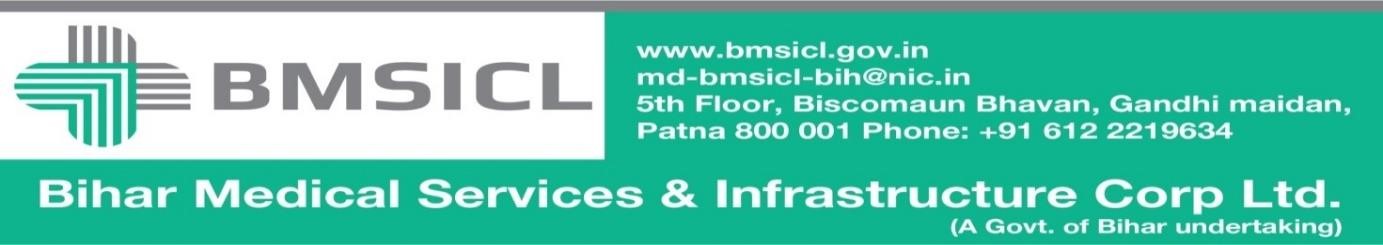 Corrigendum-IIBihar Medical Services and Infrastructure Corporation Limited (BMSICL) had invited E-Bids from the interested parties for Tender for the supply of Medical Equipment for different Govt. Medical Colleges and Hospitals of Bihar vide Notice Inviting Tender No.-BMSICL/2017-18/ME-068. Detailed tender document containing eligibility criteria, selection mechanism, other terms and conditions are available on the website www.eproc.bihar.gov.in. and www.bmsicl.gov.in . In order  to give sufficient opportunity to bidders and to ensure  wider participation, the tender schedule is being revised as follows:- Amended Tender Schedule                                                                                                                                            Sd/-      GM (Procurement)                                                                                                             Tender Reference No.BMSICL/2017-18/ME-068Date and time for downloading of bid documentUp to 18th December 2017 till 15:00 Hrs.Last date and time of submission of online bids20th December 2017 till 17:00 Hrs.Last date and time for submission of original documents of EMD and Document Fee22nd December 2017 until 13:00 Hrs.Date, Time and Place of opening of Technical Bid22nd December 2017 (at 15:00 Hrs.) on the website of www.eproc.bihar.gov.in in the office of BMSICL